Совет Ахметовского сельского поселенияНурлатского муниципального районаРеспублики  Татарстан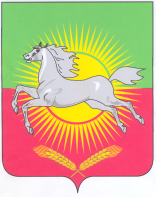 		    КАРАР		РЕШЕНИЕ№ 16                                                                         21 декабря  .  О введении налоговой ставки на земельный налогВ соответствии с главой 31 Налогового кодекса Российской Федерации, Совет Ахметовского сельского поселения Нурлатского муниципального района Республики Татарстан,РЕШИЛ:1. Установить и ввести в действие ставки  на земельный  налог:1.1. В отношении земельных участков категории предоставляемых под строительство и эксплуатацию автомобильных дорог общего пользования        1-3 категории -  0,05%2. Действие настоящего решения распространяется на правоотношения, возникшие с 1 января 2015 года3. Обнародовать настоящее Решение на информационных стендах  Ахметовского сельского поселения и разместить на официальном сайте Нурлатского муниципального района в сети «Интернет». Председатель Совета Ахметовского сельского поселенияНурлатского муниципального районаРеспублики Татарстан                                                                      Р.А. Афлятунов